Église St Joseph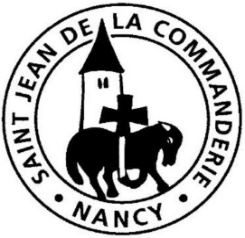 24-25 décembre 2021Nuit de NoëlUn enfant nous est néIsaïe proclame la venue d’un enfant, « Prince de la Paix », apportant au monde la lumière qui resplendit dans la nuit. C’est la naissance de Jésus dans la crèche, salué par les anges et par les bergers, sous les yeux émerveillés de Joseph et Marie. Il est le Sauveur venu pour faire des hommes « un peuple ardent à faire le bien ».CHANT D’ENTREEDans le silence (Noël polonais)Dans le silence, une voix surgit : debout, les pâtres, Dieu naît cette nuit.Hâtez-vous, quittez vos gîtes, vers Bethléem venez vite pour voir votre Dieu (bis)Dans l’humble crèche, ont trouvé l’Enfant. Avec les anges ont repris le chant !Ils ont adoré leur Maître, entonnant des chants de fête pour Jésus, leur Dieu. (bis)En cette nuit (Noël traditionnel)En cette nuit jaillit sur notre terre,Joyeuse, une lumière qui nous éblouit. R/R/	Ne craignez pas, hâtez vos pas. Bergers, c’est le Messie qui vient ici-bas !Courez joyeux voir de vos yeuxJésus né de Marie : c’est le Fils de Dieu !Ce tendre enfant couché dans une étableEst le Verbe adorable, Fils du Tout-puissant. R/1ère Lecture : Is 9, 1-6Le prophète Isaïe redonne espoir au peuple hébreu en lui faisant entrevoir la manifestation de Dieu : les symboles de l’oppression seront brisés et brûlés pour que la paix surgisse. Accueillons ce message pour aujourd’hui et vivons dans l’espérance de la venue de Dieu.Psaume 95Aujourd’hui, un Sauveur nous est né : c’est le Christ, le Seigneur !Chantez au Seigneur un chant nouveau, Chantez au Seigneur, terre entière,Chantez u Seigneur et bénissez son nom !De jour en jour, proclamez son salut,Racontez à tous les peuples sa gloire,À toutes las nations, ses merveilles !Joie au ciel ! Exulte la terre !Les masses de la mer mugissent,La campagne tout entière est en fête.Les arbres des forêts dansent de joieDevant la face du Seigneur, car il vient,Car il vient pour juger la terre.Il gouverne les peuples avec droiture,Il jugera le monde avec justiceEt les peuples selon sa vérité !2ème Lecture : Tt 2, 11-14Dieu peut tout pour nous donner si nos mains sont ouvertes pour accueillir ses bienfaits. C’est pourquoi St Paul nous exhorte à observer une conduite droite en harmonie avec la venue du Christ dans notre vie.Évangile : Lc 2, 1-14Alléluia. Alléluia.	Je vous annonce une grande joie :	Aujourd’hui vous est né un Sauveur	Qui est le Christ, le Seigneur !Alléluia.PRIERE DES FIDELESEn cette nuit où nous accueillons Jésus, le don que le Père fait à tous les hommes, confions au Seigneur notre monde et demandons-lui qu’il le regarde avec tendresse.Un Noël de joie.Prions pour tous les chrétiens qui témoignent de la présence du Seigneur devant les hommes : que leurs cœurs soient remplis de la joie et de la force de Dieu. R/R/ 	Accueille au creux de tes mains, la prière de tes enfants.Un Noël de justice.Prions pour ceux qui gouvernent les nations : qu’ils soient attentifs à eux qui souffrent et qu’ils travaillent à la dignité de tous les peuples. R/Un Noël de lumière.Prions pour ceux qui sont désespérés, pour ceux qui connaissent la tristesse du deuil : qu’ils trouvent à leurs côtés des visages qui les soutiennent. R/Un Noël de paix.Prions pour les familles qui se rassemblent à Noël : qu’elles vivent ces fêtes dans la paix et la concorde. R/Toi qui nous aimes comme un Père, écoute nos prières. Regarde notre monde et apporte-lui ta lumière, Jésus, le Christ, notre Seigneur, pour les siècles des siècles. – Amen.Pendant l’Offertoire :Entre le bœuf et l’âne grisEntre le bœuf et l’âne gris, dors, dors, dors le petit fils :Mille anges divins, mille séraphins volent à l’entour		                de  ce grand Dieu d’amour.Entre les pastoureaux jolis, dors, dors, dors le petit fils :Mille anges divins, mille séraphins volent à l’entourde ce grand Dieu d’amour.COMMUNIONDouce nuitDouce nuit, Sainte nuit, dans les cieux, l’astre luit.Le mystère annoncé s’accomplit, cet enfant sur la paille endormi,C’est l’amour infini, c’est l’amour infini.C’est vers nous qu’il accourt en un don sans retour.De ce monde ignorant de l’amour où commence aujourd’hui son séjour,Qu’il soit Roi pour toujours, qu’il soit Roi pour toujours !Dans une étable obscure, sous le ciel étoilé !Et d’une Vierge pure, un doux Sauveur est né.Le Seigneur Jésus Christ est né dans une étableQuand a sonné minuit.Plein d’une foi profonde, le monde est à genoux.Frêle majesté blonde, étends les mains sur nous.Ô Jésus tout petit, le monde entier t’acclame Dans l’adorable nuit.ENVOIIl est né le divin enfantIl est né le divin enfant : jouez hautbois, résonnez musettes.Il est né le divin enfant, chantons tous son avènement !Depuis plus de quatre mille ans, nous le promettaient les prophètesDepuis plus de quatre mille ans, nous attendions cet heureux temps.Une étable est son logement, un peu de paille, sa couchetteUne étable est son logement : pour un Dieu, quel abaissement !